Sermon Notes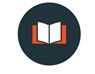 “Jesus predicts Peter’s denial”Mark 14:27–31 27 “You will all fall away,” Jesus told them, “for it is written: “‘I will strike the shepherd, and the sheep will be scattered.’ 28 But after I have risen, I will go ahead of you into Galilee.” 29 Peter declared, “Even if all fall away, I will not.” 30 “I tell you the truth,” Jesus answered, “today—yes, tonight—before the rooster crows twice you yourself will disown me three times.” 31 But Peter insisted emphatically, “Even if I have to die with you, I will never disown you.” And all the others said the same. Notes:v. 27 skandalizo = ___________________v. 30  aparneomai = _____________________Applying the Text:1. Jesus speaks ________________________________________Psalm 86:11 11 Teach me your way, O Lord, and I will walk in your truth; give me an undivided heart, that I may fear your name. 2.  Be careful when _______________________________________3. We’re all more _____________________ than we’d like to believe.James 5:16 16 Therefore confess your sins to each other and pray for each other so that you may be healed.  4. We’re all more _____________________ than we’d dare imagine.Romans 5:8 8 But God demonstrates his own love for us in this: While we were still sinners, Christ died for us. Questions for Discussion1. What idea left the biggest impression upon you from this message?  How can you take action on it this week?2. What are ways you open yourself up to God’s correction and challenge?  Does this come easily to you or not? 3. Do you see any aspects of Peter in yourself?  How so? 4. Can you think of ways that confessing our sins to one another helps facilitate God’s healing in our lives?  How have you experienced this personally?5. What conviction underlies our hesitancy to follow and serve Jesus until we are “ready,” “better,” and or “together”?  How does the gospel and Jesus’ example challenge that conviction?  